ENTIDAD PÚBLICA EMPRESARIAL LOCAL CENTROS DE ARTE, CULTURA Y TURISMO DE LANZAROTECuentas Anuales – Estados de FlujoCorrespondientes al ejercicio anual terminado el31 de diciembre de 2018Estado de ingresos y gastos reconocidos correspondiente al ejercicio anual terminado el 31 de diciembre de 2018B) Estado de cambios en el patrimonio neto correspondiente al ejercicio anual terminado el 31 de diciembre de 2018Estado de flujos de efectivo correspondiente al ejercicio anual terminado el 31 de diciembre de 2018(Expresado en euros)5. INMOVILIZADO INTANGIBLEEl detalle y los movimientos de las distintas partidas que componen el inmovilizado intangible son los siguientes:5.1 Descripción de los principales movimientosLas altas de los ejercicios 2018 y 2017 en “Aplicaciones informáticas” corresponden fundamentalmente a software de registro y control y apps para los centros turísticos.“Anticipos para inmovilizaciones intangibles” corresponden a los gastos incurridos en obras audiovisuales y equipos de proyección digital para el centro turístico de los Jameos del Agua, además, de licencias de Navision. Otra informaciónAl 31 de diciembre existen elementos totalmente amortizados de acuerdo al siguiente detalle:6. INMOVILIZADO MATERIALEl detalle y los movimientos de las distintas partidas que componen el inmovilizado material son los siguientes:Descripción de los principales movimientosLas altas del periodo se corresponden, principalmente, con las mejoras realizadas en los centros turísticos, correspondientes, principalmente, a instalaciones técnicas, maquinaria y otro inmovilizado material, así como la adquisición de elementos de transporte. Las altas de inmovilizado en curso se corresponden, por un lado, a las obras por el proyecto "Reordenación de los usos de la Casa de los Volcanes”, la cuál finalizará a inicios del año 2020 y, por otro lado, al proyecto de movilidad que comienza en el ejercicio 2018, para la implantación de un medio de transporte sin conductor para el desplazamiento de los asistentes al centro de Montaña del Fuego. 6.2 Otra informaciónEl detalle de los activos materiales totalmente amortizados al 31 de diciembre es el siguiente:La Entidad tiene contratadas pólizas de seguros que cubren el valor neto contable del inmovilizado material.8. EXISTENCIASEl detalle de las existencias al 31 de diciembre, es el siguiente:Se corresponden con elementos inventariables destinados principalmente, a la venta en las tiendas y consumo en los restaurantes ubicados en los diferentes centros turísticos.Al 31 de diciembre de 2018 y 2017 no existían compromisos firmes de compra de existencias, ni existen circunstancias de carácter sustantivo que afecten a la titularidad, disponibilidad ni valoración de las existencias.9. EFECTIVO Y OTROS ACTIVOS LÍQUIDOS EQUIVALENTESLa composición de este epígrafe al 31 de diciembre es la siguiente:Las cuentas corrientes devengan el tipo de interés de mercado para este tipo de cuentas. No existen restricciones a la disponibilidad de estos saldos.10. PATRIMONIO NETO 10.3 Subvenciones recibidasLos movimientos habidos en las subvenciones de capital no reintegrables son los siguientes:La subvención recibida es procedente del Cabildo Insular de Lanzarote.El 14 de diciembre de 2017, el Cabildo de Lanzarote concede a la Sociedad una subvención por importe de 1.850.000 euros para la ejecución del proyecto "Reordenación de los usos de la Casa de los Volcanes”, la cual, comenzará amortizarse en el ejercicio 2020.El 22 de agosto de 2018, el Cabildo de Lanzarote concede a la Sociedad una subvención por importe de 11.936.984 euros para la ejecución del proyecto “Programas de la EPEL-CACT incluidos en la estrategia Lanzarote 2016-2025 (FDCAN)”. A fecha de formulación de las cuentas anuales, la sociedad ha cumplido las condiciones establecidas para la concesión de esta subvención por importe de 8.160.119 euros, considerándola como no reintegrable y, por tanto, se ha registrado dentro del patrimonio neto, una vez deducido el efecto fiscal. La sociedad ha imputado la subvención a la cuenta de pérdidas y ganancias por importe de 5.988.901 euros, correspondiendo el importe 194.941 euros a la amortización de activos fijos y 5.793.960 euros a costes directos. Detalle de la justificación: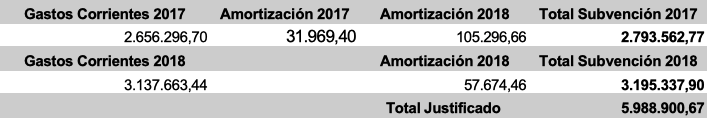 Por otra parte, la Sociedad ha registrado en el epígrafe de “Otros pasivos financieros a largo plazo” la parte de la subvención no justificada a fecha de formulación, por importe de 3.776.865 euros. Dicho importe tendrá carácter de no reintegrable cuando se produzca la justificación de los costes directos e inmovilizado.La Entidad cumple los requisitos legales exigidos para la obtención y mantenimiento de tal subvención.11. PROVISIONES Y CONTINGENCIAS11.1 ProvisionesEl detalle de provisiones al 31 de diciembre es el siguiente:Los movimientos habidos en estos epígrafes son los siguientes:La Entidad está inmersa en múltiples procedimientos de reclamación, derivados de la interpretación del Convenio Colectivo. Los administradores de la Entidad consideran que es probable que tengan que desembolsar el importe de las reclamaciones solicitadas, que asciende a un importe de 117.407 euros al 31 de diciembre de 2018 (207.012 euros a 31 de diciembre de 2017), por lo que se ha registrado una provisión a este respecto.Adicionalmente, a 31 de diciembre de 2018, la Entidad reconoció una provisión por importe de 42.988 (74.846 euros en el ejercicio 2017) en concepto de indemnización por daños y perjuicios.11.2 ContingenciasPor parte de la representación del Ayuntamiento de Haría se interpuso en el año 2011 ante el Juzgado de lo Contencioso-Administrativo número 5 de Las Palmas de Gran Canaria, contra el Cabildo Insular de Lanzarote, “recurso contencioso-administrativo contra la desestimación por silencio administrativo del requerimiento realizado en fecha 25 de noviembre de 2010 ante el Cabildo Insular de Lanzarote para que en el plazo de treinta días cesara en el uso y explotación de la “Cueva de Los Verdes”, restituyéndole la posesión de la misma”.Dicha interposición dio lugar al procedimiento número 46/2011, del que EPEL CACT no es parte puesto que la demanda no se dirigió contra esta Entidad, a pesar de que la misma ostenta la explotación de la Cueva de los Verdes y tiene plena personalidad jurídica y capacidad económica y de obrar independiente de la del Cabildo de Lanzarote.Con fecha 10 de febrero de 2015, Doña Mercedes Martín Olivera, Magistrado-Juez del Juzgado de lo Contencioso-Administrativo número 5, dictó sentencia cuyo Fallo dispuso literalmente:“Que estimando el recurso presentado por el Procurador D. Francisco José Pérez Almeida, en nombre y representación del Ayuntamiento de Haría, se declara no ajustada a derecho la actuación administrativa demandada, condenando al Cabildo Insular de Lanzarote a cesar en el uso y disfrute de la Cueva de los Verdes con inmediata restitución de la posesión de dicho bien al Ayuntamiento de Haría, así como a abonarle, en concepto de indemnización por daños y perjuicios, el 100% de los ingresos obtenidos por la venta de entradas a la Cueva de los Verdes desde el 25 de noviembre de 2010 (que es la fecha en que se le notificó el cese), hasta que se haga efectiva la restitución de su posesión, más los intereses legales; y todo ello sin hacer especial pronunciamiento en materia de costas”. La Sentencia no es firme y por parte del Ayuntamiento de Haría no se ha procedido a solicitar el cumplimiento de la sentencia.Contra dicha sentencia condenatoria para el Cabildo de Lanzarote, que no para la EPEL CACT, se han interpuesto recursos de apelación tanto por la Corporación Local insular como por la Entidad Pública Empresarial.Asimismo, estando esta segunda instancia vista para sentencia, las representaciones de las tres partes implicadas (Ayuntamiento de Haría, Cabildo de Lanzarote y EPEL CACT) solicitaron conjuntamente a la Sala Tribunal del Tribunal Superior de Justicia la suspensión del procedimiento para alcanzar un acuerdo extrajudicial.El 10 de abril de 2017 el Tribunal Superior de Justicia (Sala de lo Contencioso-Administrativo) dicta sentencia en relación al recurso interpuesto por el Cabildo Insular de Lanzarote y la EPEL CACT donde falla declarando terminado el recurso de apelación contra la sentencia dictada por el Juzgado de lo contencioso administrativo nº5 con fecha 10 de febrero de 2015 por dejar sin efecto este recurso ante el escrito de acuerdo extrajudicial presentado por las partes. 14. INGRESOS Y GASTOS14.5 Gastos financierosEl detalle de gastos financieros es el siguiente:14.6 Otros resultadosEl detalle de los gastos e ingresos excepcionales al 31 de diciembre, es el siguiente:19. HECHOS POSTERIORESNo hay acontecimientos significativos que mencionar.REFORMULACIÓN DE LAS CUENTAS ANUALES Las cuentas anuales adjuntos, correspondientes al ejercicio anual terminado el 31 de diciembre de 2018, de la Entidad Pública Empresarial Local Centros de Arte, Cultura y Turismo de Lanzarote, han sido reformulados por el Consejo de Administración, con fecha 19 de febrero de 2020.2018201720172017RESULTADO DE LA CUENTA DE PÉRDIDAS Y GANANCIAS2.692.1981.085.0621.085.0621.085.062INGRESOS Y GASTOS IMPUTADOS DIRECTAMENTE EN EL PATRIMONIO NETOSubvenciones, donaciones y legados recibidos10.310.38.160.1191.850.0001.850.0001.850.000Efectivo10.310.3(2.040.029)(462.500)(462.500)(462.500)TOTAL INGRESOS Y GASTOS IMPUTADOS DIRECTAMENTE EN EL PATRIMONIO NETO6.120.0901.387.5001.387.5001.387.500Transferencias a la cuenta de pérdidas y gananciasSubvenciones, donaciones y legados recibidos10.310.3(5.988.901)(5.208)(5.208)(5.208)Efectivo10.310.31.497.2251.3021.3021.302Total transferencias a la cuenta de pérdidas y ganancias(4.491.676)(3.906)(3.906)(3.906)TOTAL INGRESOS Y GASTOS RECONOCIDOSTOTAL INGRESOS Y GASTOS RECONOCIDOSTOTAL INGRESOS Y GASTOS RECONOCIDOS4.320.6122.468.6562.468.6562.468.656Fondo Social (Nota 10.1)Reservas (Nota 10.2)Resultados negativos de ejercicios anteriores (Nota 10.2)Resultado del ejercicio  (Nota 3)Subvenciones, donaciones y legados recibidos  (Nota 10.3)TOTALSALDO, FINAL DEL AÑO 2016527.788117.557(1.781.319)1.282.79928.054174.879Total ingresos y gastos reconocidos---1.085.0621.383.5942.468.656Otras variaciones del patrimonio neto-102.7081.180.091(1.282.799)--SALDO, FINAL DEL AÑO 2017527.788220.265(601.228)1.085.0621.411.6482.643.535Total ingresos y gastos reconocidos---2.692.1981.628.4144.320.612Otras variaciones del patrimonio neto-483.834601.228(1.085.062)--SALDO, FINAL DEL AÑO 2018527.788704.099-2.692.1983.040.0626.964.147Notas20182017FLUJOS DE EFECTIVO DE LAS ACTIVIDADES DE EXPLOTACIÓNResultado del ejercicio antes de impuestos3.326.3621.227.769Ajustes del resultado(5.470.550)597.865Amortización del inmovilizado5 y 6599.697458.066Variación de provisiones11(121.453)85.241Imputación de subvenciones10.3(5.988.901)(5.208)Gastos financieros14.5-28.438Ingresos financieros-(41)Diferencias de cambio-2Otros ingresos y gastos 14.640.10731.367Cambios en el capital corriente2.972.99096.468Existencias(190.990)(37.190)Deudores y otras cuentas a cobrar(191.111)(525.261)Otros activos corrientes(6.257)(720)Acreedores y otras cuentas a pagar194.915(410.280)Otros activos y pasivos no corrientes3.166.4331.069.919Otros flujos de efectivo de las actividades de explotación12.218.1351.400.966Pagos de intereses-(28.438)Pagos por impuesto sobre beneficios281.151(420.596)Otros cobros / (pagos)10.311.936.9841.850.000Flujos de efectivo de las actividades de explotación 13.046.9373.323.068Pagos por inversiones(1.018.271)(801.151)Inmovilizado material6(1.016.369)(716.055)Inmovilizado intangible5(1.902)(85.096)Flujos de efectivo de las actividades de inversión(1.018.271)(801.151)Aumento / disminución neta del efectivo o equivalentes 12.028.6662.521.917Efectivo o equivalentes al comienzo del ejercicio94.119.7491.597.832Efectivo o equivalentes al final del ejercicio916.148.4154.119.749(Euros)Saldo inicialAltas y dotacionesSaldo finalEjercicio 2018Coste Propiedad intelectual30.730-30.730Aplicaciones informáticas249.1151.902251.017Anticipos para inmovilizaciones intangibles180.999  -180.999460.8441.902462.746Amortización acumulada Propiedad industrial(256)-(256)Aplicaciones informáticas(154.167)(21.601)(175.768)(154.423)(21.601)(176.024)Valor neto contable306.421286.722Ejercicio 2017Coste Propiedad intelectual30.730-30.730Aplicaciones informáticas164.01985.096249.115Anticipos para inmovilizaciones intangibles180.999  -180.999375.74885.096460.844Amortización acumulada Propiedad industrial(256)-(256)Aplicaciones informáticas(133.156)(21.011)(154.167)(133.412)(21.011)(154.423)Valor neto contable242.336306.421(Euros)20182017Aplicaciones informáticas128.164128.164(Euros)Saldo inicialAltas y dotacionesSaldo finalEjercicio 2018Coste 	Construcciones569.052-569.052	Instalaciones técnicas y otro inmovilizado material5.428.418615.0756.043.493	Inmovilizado en curso1.088.981401.2941.490.2757.086.4511.016.3698.102.820Amortización acumulada 	Construcciones(76.559)(1.393)(77.952)	Instalaciones técnicas y otro inmovilizado material(4.539.965)(576.703)(5.116.668)(4.616.524)(578.096)(5.194.620)Valor neto contable2.469.9272.908.200Ejercicio 2017Coste 	Construcciones281.741287.311569.052	Instalaciones técnicas y otro inmovilizado material5.119.571308.8475.428.418	Inmovilizado en curso969.084119.8971.088.9816.370.396716.0557.086.451Amortización acumulada 	Construcciones(75.166)(1.393)(76.559)	Instalaciones técnicas y otro inmovilizado material(4.104.303)(435.662)(4.539.965)(4.179.469)(437.055)(4.616.524)Valor neto contable2.190.9272.469.927(Euros)20182017Elementos de transporte1.098.835931.062Otro inmovilizado755.766736.8081.854.6011.667.870(Euros)20182017Comerciales406.684285.495Material primas y otros aprovisionamientos238.846169.045Saldo final645.530454.540(Euros)20182017Caja218.889142.553Cuentas corrientes a la vista15.929.5263.977.19616.148.4154.119.749(Euros)Saldo inicialAdicionesEfecto impositivo de las adicionesTransferencias a la cuenta de pérdidas y gananciasEfecto impositivode las transferenciasSaldo finalEjercicio 2018Subvenciones no reintegrables1.411.6488.160.119(2.040.029)(5.988.901)1.497.2253.040.062Ejercicio 2017Subvenciones no reintegrables28.0541.850.000(462.500)(5.208)1.3021.411.648(Euros)A corto plazoTotalEjercicio 2018Provisión por litigios laborales160.405160.405160.405160.405Ejercicio 2017Provisión por litigios laborales281.858281.858281.858281.858(Euros)Saldo inicialDotacionesReversionesSaldo finalEjercicio 2018Provisión por litigios laborales281.85817.570(139.023)160.405281.85817.570(139.023)160.405Ejercicio 2017Provisión por litigios laborales196.61785.241-281.858196.61785.241-281.858(Euros)20182017Intereses por deudas a tercerosIntereses por deudas con empresas del grupo (Nota 15.1)-28.438-28.438(Euros)20182017Gastos excepcionalesRegularización y quebrantos de caja-(33.272)Recargos Seguridad Social(45.192)-(45.192)(33.272)Ingresos excepcionalesRegularizaciones 5.0851.905(40.107)(31.367)________________________D. Benjamín Perdomo BarretoConsejero Delegado_________________________D. María Dolores Corujo Berriel Presidenta Consejo de Administración________________________D. Marcos Bergaz VillalbaVocal Consejo Administración_________________________D. Guillermo Toledo HernándezVocal Consejo Administración________________________D. Alfredo Villalba Barreto Vocal Consejo Administración ________________________Dª. Myriam Elizabeth Barros GrossoVocal Consejo Administración__________________________D. Samuel Carmelo Martin MoreraVocal Consejo Administración _________________________D. Angel Vazquez AlvarezVocal Consejo Administración __________________________Dª. Susana Perez RepresaVocal Consejo Administración __________________________D. Jacobo Medina GonzálezVocal Consejo Administración 